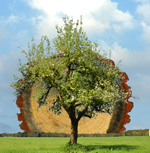 Konzept Lernsituationen für Lernfeld x: (BFS) x x xArbeitsauftrag: 	Benennen Sie ca. 2-4 Lernsituationen LS für das Lernfeld LF x.Erstellen Sie je eine Kurzbeschreibung.Verteilen Sie die zur Verfügung stehenden Unterrichtswochen.Die Bildungsganggruppen der Schulen verteilen Gesamtstunden auf die einzelnen LS.Konzept Lernsituationen für Lernfeld x: (Fachstufen) x x xArbeitsauftrag: 	Benennen Sie ca. 2-4 Lernsituationen LS für das Lernfeld LF x.Erstellen Sie je eine Kurzbeschreibung.Verteilen Sie die zur Verfügung stehenden Unterrichtswochen.Die Bildungsganggruppen der Schulen verteilen Gesamtstunden auf die einzelnen LS.BBS:Teamleiter:Teammitglieder:
Kontakt: (E-mail-Adresse) Lernsituationen (LS)			T		x   Std/Woche
für Lernfeld x				P		xx Std/WocheLernsituationen (LS)			T		x   Std/Woche
für Lernfeld x				P		xx Std/WocheZeitrichtwertZeitrichtwertZeitrichtwertLernsituationen (LS)			T		x   Std/Woche
für Lernfeld x				P		xx Std/WocheLernsituationen (LS)			T		x   Std/Woche
für Lernfeld x				P		xx Std/WocheWochenTStd/  WochePStd/  WocheLS x.1	  Herstellen eines ………………….Bild einfügen…Wochenzahl x Std./ Woche…Wochenzahl x Std./ Woche…LS x.2	  Herstellen eines .......................... Bild einfügen………LS x.3	  Herstellen eines ............................. Bild einfügen……...BBS:Teamleiter:Teammitglieder:
Kontakt: (E-mail-Adresse) Lernsituationen (LS)			Theorie	6 Std/Woche
für Lernfeld x	Lernsituationen (LS)			Theorie	6 Std/Woche
für Lernfeld x	ZeitrichtwertZeitrichtwertLernsituationen (LS)			Theorie	6 Std/Woche
für Lernfeld x	Lernsituationen (LS)			Theorie	6 Std/Woche
für Lernfeld x	WochenTheorieStd.LS x.1	  Herstellen eines ………………….Bild einfügen!…Wochenzahl x Std./ Woche…LS x.2	  Herstellen eines .......................... Bild einfügen!......LS x.3	  Herstellen eines ............................. Bild einfügen!......